The Cathedral Church of St. JamesDiocese of Toronto                                                           ____________________the Holy Eucharist The Naming of Jesus   •   New Year’s Day
January 1, 2020 at 12:30pmPlease observe silence before the service begins and ensure cell phones are turned off. Photography is not permitted during the liturgy.THE GATHERING OF THE COMMUNITYPriest:			The grace of our Lord Jesus Christ,			and the love of God,			and the fellowship of the Holy Spirit,      			be with you all.People:	And also with you.Priest:    	Let us pray.
Almighty God,All:         	to you all hearts are open all desires known,			and from you no secrets are hidden.	Cleanse the thoughts of our hearts	by the inspiration of your Holy Spirit,	that we may perfectly love you,	and worthily magnify your holy name;	through Christ our Lord. Amen.Gloria												Priest:			Glory to God in the highest,All:		And peace to his people on earth. Lord God, heavenly king, almighty God and Father, we worship you, we give you thanks, we praise you for your glory. Lord Jesus Christ, only Son of the Father, Lord God, Lamb of God, you take away the sin of the world: have mercy on us; you are seated at the right hand of the Father: receive our prayer. For you alone are the Holy One, you alone are the Lord, you alone are the Most High, Jesus Christ, with the Holy Spirit, in the glory of God the Father. Amen.Collect of the Day			Priest:     	Let us pray.		Please remain standing.		Eternal Father, we give thanks for your incarnate Son, whose name is our salvation. Plant in every heart, we pray, the love of him who is the Saviour of the world, our Lord Jesus Christ; who lives and reigns with you and the Holy Spirit, one God, in glory everlasting.People:     	Amen.THE PROCLAMATION OF THE WORD                                                Please be seated. The First Reading									     Numbers 6: 22-27Reader:	The Lord spoke to Moses, saying: Speak to Aaron and his sons, saying, Thus you shall bless the Israelites: You shall say to them, The Lord bless you and keep you; the Lord make his face to shine upon you, and be gracious to you; the Lord lift up his countenance upon you, and give you peace. So they shall put my name on the Israelites, and I will bless them.Reader: 	The Word of the Lord.People:	Thanks be to God.The Second Reading									       Galatians 4: 4-7Reader:	But when the fullness of time had come, God sent his Son, born of a woman, born under the law, in order to redeem those who were under the law, so that we might receive adoption as children. And because you are children, God has sent the Spirit of his Son into our hearts, crying, “Abba! Father!” So you are no longer a slave but a child, and if a child then also an heir, through God.Reader: 	The Word of the Lord.People:	Thanks be to God.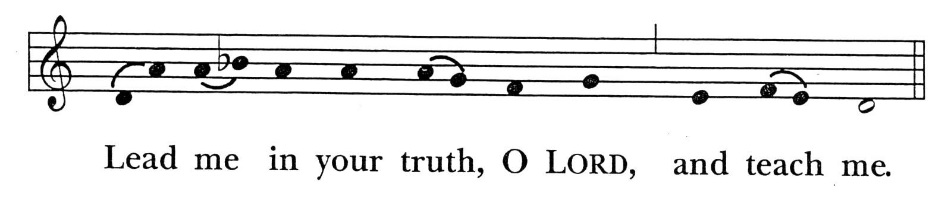 The Holy Gospel                                (please stand)					Luke 2: 15-21Priest:		The Lord be with you.             People:	And also with you.Priest:		The Holy Gospel of our Lord Jesus Christ according to Luke.People:	Glory to you, Lord Jesus Christ.Reader:	When the angels had left them and gone into heaven, the shepherds said to one another, “Let us go now to Bethlehem and see this thing that has taken place, which the Lord has made known to us.” So they went with haste and found Mary and Joseph, and the child lying in the manger. When they saw this, they made known what had been told them about this child; and all who heard it were amazed at what the shepherds told them. But Mary treasured all these words and pondered them in her heart. The shepherds returned, glorifying and praising God for all they had heard and seen, as it had been told them. After eight days had passed, it was time to circumcise the child; and he was called Jesus, the name given by the angel before he was conceived in the womb.Priest:		The Gospel of Christ.People:       Praise to you, Lord Jesus Christ.     The Nicene Creed                                (please stand)					Luke 2: 15-21Priest:		Let us confess our faith, as we say,People:	We believe in one God, the Father, the Almighty, maker of heaven and earth, of all that is, seen and unseen. We believe in one Lord, Jesus Christ, the only Son of God, eternally begotten of the Father, God from God, Light from Light, true God from true God, begotten, not made, of one being with the Father. Through him all things were made for us and for our salvation he came down from heaven: by the power of the Holy Spirit he became incarnate from the Virgin Mary, and was made man. For our sake he was crucified under Pontius Pilate; he suffered death and was buried. On the third day he rose again in accordance with the scriptures; he ascended into heaven and is seated at the right hand of the Father. He will come again in glory to judge the living and the dead, and his kingdom will have no end. We believe in the Holy Spirit, the Lord, the giver of life, who proceeds from the Father. With the Father and the Son he is worshipped and glorified. He has spoken through the prophets. We believe in one holy catholic and apostolic Church. We acknowledge one baptism for the forgiveness of sins. We look for the resurrection of the dead, and the life of the world to come. Amen.The Prayers of the People                                                         (Please remain standing)Priest:	       We pray to you, Lord.People:       Lord, have mercy.Confession and AbsolutionPriest:		Dear friends in Christ, God is steadfast in love and infinite in mercy; 		he welcomes sinners and invites them to his table.  		Let us confess our sins, confident in God’s forgiveness. (Please kneel)Priest:	Most merciful God, People:	We confess that we have sinned against you in thought, word, and deed, 	by what we have done, and by what we have left undone.  	We have not loved you with our whole heart; we have not loved 	our neighbours as ourselves.  We are truly sorry and we humbly repent.  For the sake of your Son Jesus Christ, have mercy on us and forgive us, that we may delight in your will, and walk in your ways, to the glory of your name.  Amen.Priest:	Almighty God have mercy upon you, pardon and deliver you 	from all your sins, confirm and strengthen you in all goodness, 	and keep you in eternal life; through Jesus Christ our Lord.People:        Amen. The Peace                                            (Please stand)We offer each other a sign of peace: a handshake or a simple bow is appropriate.Priest:	        The peace of the Lord be always with you.People:       And also with you.                                                                                  During the Preparation of the Altar you may sit or stand. The following may be prayed silently as the Presiding Celebrant places the bread and wine on the Altar:Blessed are you Lord God of all creation. Through your goodness we have this bread  to offer, which earth has given and human hands have made.  It will become for usthe bread of life. Blessed be God forever.Blessed are you Lord God of all creation. Through your goodness we have this wineto offer, fruit of the vine and work of human hands. It will become our spiritual drink.  Blessed be God forever.The Prayer over the Gifts                             (Please stand)Priest:	     Gracious God, the name of Jesus brings salvation to the world. In all we offer you on this first day of the New Year, may we honour him, who is alive and reigns with you and the Holy Spirit, one God, now and for ever. People:     Amen.The Eucharistic PrayerPriest:	     The Lord be with you.People:     And also with you.Priest:	     Lift up your hearts.People:     We lift them to the Lord.Priest:	     Let us give thanks to the Lord our God.People:     It is right to give our thanks and praise.Priest:	     Blessed are you, gracious God, creator of heaven and earth; we give you thanks and praise through Jesus Christ our Lord, who in the mystery of his incarnation was made perfect man of the flesh of the Virgin Mary his mother; in him we have seen a new and radiant vision of your glory. Therefore with all the angels of heaven, we lift our voices and sing our joyful hymn of praise to proclaim the glory of your name.All:	Holy, holy, holy Lord, God of power and might, heaven and earth are full of your glory.  Hosanna in the highest. Blessed is he who comes in the name of the Lord.  Hosanna in the highest. (Please kneel)Priest:		We give thanks to you, Lord our God, 		for the goodness and love 		you have made known to us in creation; 		in calling Israel to be your people;   		in your Word spoken through the prophets; 		and above all in the Word made flesh, Jesus your Son. 		For in these last days you sent him to be incarnate from the Virgin Mary, 		to be the Saviour and Redeemer of the world. 		In him, you have delivered us from evil, 		and made us worthy to stand before you. 		In him, you have brought us out of error into truth, 		out of sin into righteousness, out of death into life. On the night he was handed over to suffering and death, a death he freely accepted, our Lord Jesus Christ took bread; and when he had given thanks to you, he broke it, and gave it to his disciples, and said, “Take, eat: this is my body which is given for you. Do this for the remembrance of me.”After supper he took the cup of wine;and when he had given thanks, he gave it to them, and said,                                                             “Drink this, all of you:   this is my blood of the new covenant,   which is shed for you and for many   for the forgiveness of sins.   Whenever you drink it,   do this for the remembrance of me.”  Therefore, Father, according to his command,  All:	         we remember his death, 		      we proclaim his resurrection, 		      we await his coming in glory;             Priest:		and we offer our sacrifice of praise and thanksgiving 		to you, Lord of all; presenting to you, from your creation, 			this bread and this wine.		We pray you, gracious God, to send your Holy Spirit upon these gifts, 		that they may be the sacrament of the body of Christ 		and his blood of the new covenant. Unite us to your Son in his sacrifice, 		that we, made acceptable in him, may be sanctified by the Holy Spirit.		In the fullness of time, reconcile all things in Christ, 	      and make them new, and bring us to that city of light 	      where you dwell with all your children; 	      through Jesus Christ our Lord, the firstborn of all creation,		the head of the Church, and the author of our salvation;	 	by whom, and with whom, and in whom, 	in the unity of the Holy Spirit, 	all honour and glory are yours, almighty Father, 	now and for ever.The Lord’s PrayerPriest:      And now, as our Saviour Christ has taught us, we are bold to say:	All:	Our Father, who art in heaven, hallowed be thy name, thy kingdom come, 	thy will be done, on earth as it is in heaven. Give us this day our daily bread.  	And forgive us our trespasses, as we forgive those who trespass against us.  	And lead us not into temptation, but deliver us from evil.  	For thine is the kingdom, the power, and the glory, for ever and ever.  Amen.The Breaking of the BreadPriest:    We break the bread of life, and that life is the light of the world.People    God here among us, light in the midst of us, bring us to light and life.Priest:	   Lamb of God, All:         you take away the sins of the world: have mercy on us.	   Lamb of God, you take away the sins of the world: have mercy on us.	   Lamb of God, you take away the sins of the world: grant us peace.Holy CommunionPriest:	     The gifts of God for the people of God.People:     Thanks be to God.	All baptized people are welcome to receive Holy Communion. Those not receiving Communion may wish to come forward to receive a blessing.Please cross you hands over your chest to indicate this to the priest.The Prayer after Communion                          (Please stand)Priest:	     	Let us pray.		Father, you have fed us heavenly food in the sacrament of the body and blood of		Christ. Grant that we, sharing in this mystery, may turn always to that name			which is above all others, Jesus Christ our Lord.People:     	Amen.Priest:  	Glory to God,All: 		whose power, working in us, can do infinitely more than we can ask or imagine. Glory to God from generation to generation, in the Church and in Christ Jesus, for ever and ever. Amen. The Blessing Priest:  	Every good gift comes from the Father of light. May he grant you his grace and every blessing, and keep you safe throughout the coming year.People: 	Amen.Priest: 		May he grant you unwavering faith, constant hope, and love that endures to the end.People: 	Amen.Priest: 		May he order your days and work in his peace, hear your every prayer, 		and lead you to everlasting life and joy.People: 	Amen.Priest: 		And may almighty God, the Father, the Son, and the Holy Spirit bless you and   keep you, this day and for evermore.People: 	Amen.The DismissalPriest: 		Go in peace to love and serve the Lord.People: 	Thanks be to God.You are welcome to remain for a time to give thanks for Holy Communion.Suggested prayers can be found on a separate sheet available at the chapel entrance.December 2019